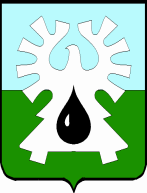 МУНИЦИПАЛЬНОЕ ОБРАЗОВАНИЕ ГОРОД УРАЙХанты-Мансийский автономный округ-ЮграАДМИНИСТРАЦИЯ ГОРОДА УРАЙКомитет по финансам администрации города УрайПРИКАЗот 21.09.2020 г.                                                                                                                № 85-од               О признании  утратившими силу отдельных приказов Комитета по финансам администрации города Урай Руководствуясь постановлением Правительства Российской Федерации от 06.08.2020 №1193 «О порядке осуществления контроля, предусмотренного частями 5 и 5.1 статьи 99 Федерального закона «О контрактной системе в сфере закупок товаров, работ, услуг для обеспечения государственных и муниципальных нужд», и об изменении и признании утратившими силу некоторых актов Правительства Российской Федерации»:  1. Признать утратившими силу следующие приказы Комитета по финансам администрации города Урай:1) от 14.03.2017 №32-од «О Порядке взаимодействия Комитета по финансам администрации города Урай с субъектами контроля, указанными в пункте 4 Правил осуществления контроля, предусмотренного частью 5 статьи 99 Федерального закона «О контрактной системе в сфере закупок товаров, работ, услуг для обеспечения государственных и муниципальных нужд», утвержденных постановлением  Правительства Российской Федерации от 12.12.2015 №1367»;2) от 11.03.2019 №23-од «О внесении изменений в Порядок взаимодействия Комитета по финансам администрации города Урай с субъектами контроля, указанными в пункте 4 Правил осуществления контроля, предусмотренного частью 5 статьи 99 Федерального закона «О контрактной системе в сфере закупок товаров, работ, услуг для обеспечения государственных и муниципальных нужд», утвержденных постановлением Правительства Российской Федерации от 12.12.2015 №1367».          2. Распространить действие настоящего приказа на правоотношения, возникшие с 13.08.2020.3. Опубликовать приказ в газете «Знамя» и разместить  на официальном сайте органов местного самоуправления города Урай в информационно-телекоммуникационной  сети Интернет.          4. Контроль за выполнением приказа возложить на начальника управления учета и отчетности  А.Э. Ткаченко.     Председатель                                                                                             И.В.Хусаинова                                                                                    